Федеральное бюджетное учреждение «Государственный региональный центр стандартизации, метрологии и испытаний в Белгородской области» (ФБУ «Белгородский ЦСМ»)Директор: Чефранов Юрий Павлович.Юридический и фактический адрес: 308007, г. Белгород, ул. Садовая, дом 110.Предприятие действует на основании Устава.Банковские реквизиты: УФК по Белгородской области (ФБУ "Белгородский ЦСМ" л/сч. 20266X13450), р/сч № 40501810014032000002 ОТДЕЛЕНИЕ БЕЛГОРОД  г. Белгород, БИК 041403001ИНН 3125008748, КПП 312301001ОГРН 1023101659657ОКАТО 14401000000ОКТМО 14701000ОКОПФ 7 51 03 ОКФС 12ОКПО 02567219ОКОГУ 1323565Контактные телефоны: (4722) 26-09-45, 34-66-47, факс 26-13-32.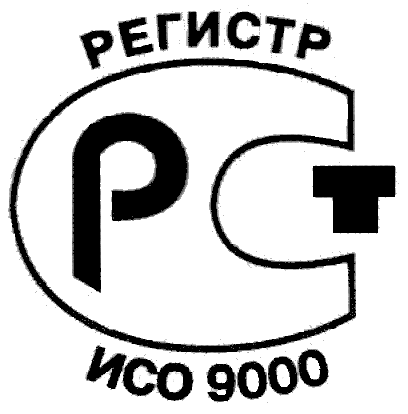 № РОСС RU.ИС20.К00612РОССТАНДАРТФедеральное бюджетное учреждение«Государственный региональный центр стандартизации,метрологии и испытанийв Белгородской области»(ФБУ «Белгородский ЦСМ»)308007, г. Белгород, ул. Садовая, 110, тел. (4722) 260 – 945, факс: 261–332, www.csm-belgorod.ru, e-mail: info@csm-belgorod.ru_________ № _______на №  ______ от________